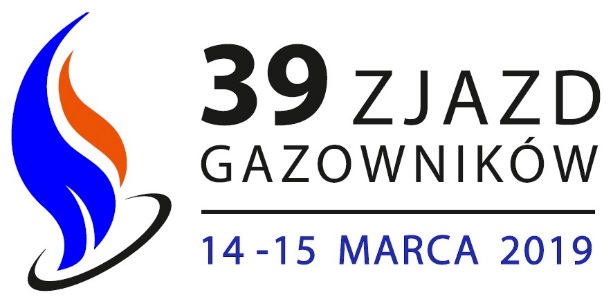 Warszawa, 28 września 2018 r. O wyzwaniach i przyszłości branży gazowniczej podczas 39. Zjazdu Gazowników W Warszawie w dniach 14-15 marca 2019 r. odbędzie się 39. Zjazd Gazowników. Podczas tego wydarzenia eksperci i praktycy będą dyskutować o nowych wyzwaniach oraz kierunkach rozwoju gazownictwa. Program merytoryczny Zjazdu obejmie między innymi zagadnienia związane z rolą gazu w bilansie energetycznym kraju, rozbudową krajowego systemu transportu gazu ziemnego oraz innowacyjnością w polskim gazownictwie. Organizatorami wydarzenia są Polskie Stowarzyszenie Inżynierów i Techników Sanitarnych (PZITS), Izba Gospodarcza Gazownictwa (IGG) oraz Stowarzyszenie Naukowo – Techniczne Inżynierów i Techników Przemysłu Naftowego i Gazowniczego (SITPNiG). „Chcemy, aby 39. Zjazd Gazowników był okazją do spotkania przedstawicieli wielu firm i organizacji oraz osób działających w branży gazowniczej, wzmocnił głos sektora w polskiej gospodarce, a jednocześnie służył wymianie doświadczeń i informacji.” - podkreśla Paweł Stańczak, przewodniczący Głównej Sekcji Gazownictwa i wiceprezes PZITS oraz wiceprezes SITPNiG. PZITS, IGG oraz SITPNiG – trzy najliczniej reprezentowane organizacje działające w branży gazowniczej, chciałyby zachęcić firmy do aktywnego uczestnictwa w kreowaniu warunków sprzyjających innowacyjnemu rozwojowi polskiej branży gazowniczej, a 39. Zjazd Gazowników będzie doskonałą okazją do zaprezentowania wielu innowacyjnych rozwiązań technicznych i technologicznych wykorzystywanych w gazownictwie. Wydarzenie korzeniami sięga 1919 r., kiedy to w dniach 23-25 kwietnia w Warszawie odbył się 
I Zjazd Gazowników Polskich. Podczas tego Zjazdu utworzono samodzielną organizację techniczną pod nazwą Zrzeszenie Gazowników Polskich, która zapoczątkowała działalność obecnego PZITS i która w roku 1931 była współzałożycielem Międzynarodowej Unii Gazowniczej (International Gas Union).  Do dzisiaj PZITS zrzesza przedstawicieli z branży, którzy reprezentują polski sektor gazowniczy na ogólnoświatowym forum gazowym.Więcej informacji: www.zjazdgazownikow.pl